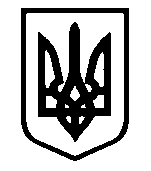 МІНІСТЕРСТВО РОЗВИТКУ ЕКОНОМІКИ, ТОРГІВЛІ                                   ТА СІЛЬСЬКОГО ГОСПОДАРСТВА УКРАЇНИ(Мінекономіки)НАКАЗКиївПро затвердження Зміндо Положення про ідентифікаціюта реєстрацію конейВідповідно до частини першої статті 8 Закону України “Про ідентифікацію та реєстрацію тварин”, підпункту 322 пункту 4 Положення про Міністерство розвитку економіки, торгівлі та сільського господарства України, затвердженого постановою Кабінету Міністрів України від              20 серпня 2014 року № 459 (у редакції постанови Кабінету Міністрів України від 11 вересня 2019 року № 838), та пункту 52 Всеохоплюючої стратегії імплементації Глави IV (Санітарні та фітосанітарні заходи) Розділу IV “Торгівля і питання, пов’язані з торгівлею” Угоди про асоціацію між Україною, з однієї сторони, та Європейським Союзом, Європейським Співтовариством з атомної енергії і їхніми державами-членами, з іншої сторони, схваленої розпорядженням Кабінету Міністрів України від              24 лютого 2016 року № 228-р,НАКАЗУЮ: 1. Затвердити Зміни до Положення про ідентифікацію та реєстрацію коней, затвердженого наказом Міністерства аграрної політики України від   31 грудня 2004 року № 496, зареєстрованого в Міністерстві юстиції України  06 квітня 2005 року за  № 362/10642, що додаються.2. Бланки реєстраційних карток господарств, паспортів коней, паспортів віслюків/мулів/лошаків, відомостей переміщення тварин, виготовлені до набрання чинності цим наказом, застосовуються до повного їх використання.3. Адміністратору Єдиного державного реєстру тварин забезпечити організацію виготовлення (придбання) та постачання електронних ідентифікаторів для ідентифікації коней та реєстрації в Єдиному державному реєстрі тварин номера електронного ідентифікатора коня.4. Департаменту аграрної політики забезпечити в установленому порядку подання цього наказу на державну реєстрацію до Міністерства юстиції України.5. Цей наказ набирає чинності з дня його офіційного опублікування. 6. Контроль за виконанням цього наказу покласти на заступника Міністра розвитку економіки, торгівлі та сільського господарства України згідно з розподілом обов’язків.Міністр розвитку економіки, торгівлі та сільського господарства України                                    Ігор ПЕТРАШКО_________________№ _____